Absender										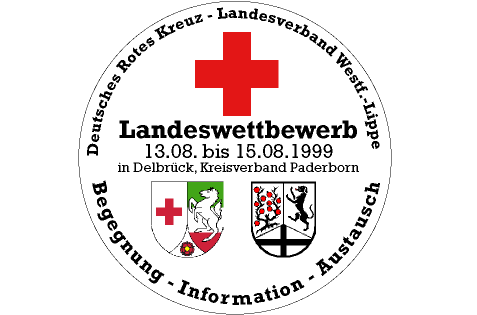 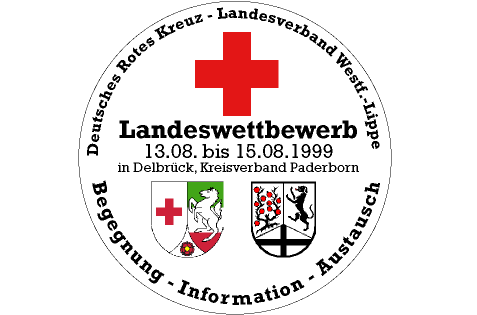 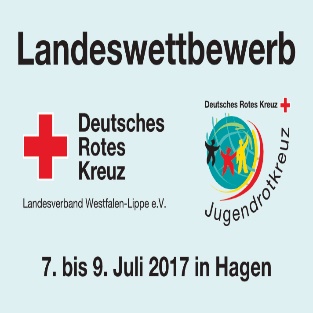 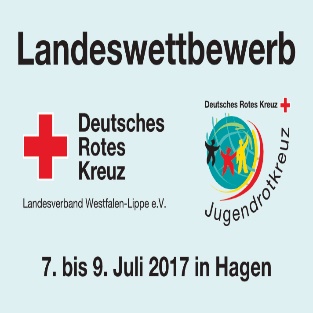 _______________________________				
_______________________________
_______________________________
_______________________________
Buchung für GästeVerpflegung und Übernachtung  Wir bitten um gemeinsame Unterbringung      mit der Wettbewerbsgruppe _________________________________,_________________________Datum, Unterschrift

Der Gesamtbetrag ist auf unten angegebene Bankverbindung bis zum 03.07.2017 zu überweisen.
Verwendungzweck: Landeswettbewerb – XX (Name, Vorname des Gastes)

Wenn ihr mit Übernachtung gebucht haben, beachtet bitte die Informationen für Übernachtungsgäste!
LeistungenAnzahl
Übernachtungs-gästeAnzahl
TagesgästeAbendessen 07.07.2017
(9,00 €/Person)Übernachtung 07.07./08.07.
(Gemeinschaftsunterkunft)Frühstück 08.07.
(5,50 €/Person)Mittagessen 08.07.
(5,00 €/Person) Abendessen 08.07.
(12,00 €/Person)Übernachtung 08.07./09.07.(Gemeinschaftsunterkunft)Frühstück 09.07.
(5,50 €/Person)Gesamtbetrag:
